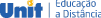 DISCIPLINAS DO PROCESSO DE RECUPERAÇÃO DE DISCIPLINAS 2022/2 CURSO: Tecnologia em Segurança no TrabalhoPeríodo Disciplina1 Fundamentos Antropológicos e Sociológicos1 Meio Ambiente e Sociedade2 Física2 Química Geral e Ambiental3 Biologia Aplicada3 Legislação e Normas Regulamentadoras4 Estatística Aplicada4 Fundamentos da Qualidade4 Planificação de Emergência4 Processos, Máquinas e Equipamentos4 5 Projeto Integrador III Elaboração e Avaliação de Projetos5 Fundamentos da Economia